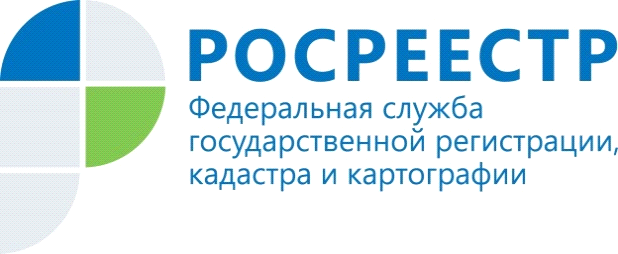 Сроки учетно-регистрационных действий сокращаютсяРосреестр – современное, открытое ведомство, которое всегда использует клиентоориентированный подход при осуществлении своей деятельности.Как отмечает руководитель Управления Росреестра по Республике Алтай Лариса Вопиловская «деятельность ведомства многогранна и подчинена единой цели – удовлетворению потребностей и защите интересов граждан и бизнеса».Управление на постоянной основе осуществляет планомерную, плодотворную работу, направленную на повышение качества и доступности оказания государственных услуг Росреестра, в частности, работает над сокращением сроков государственной регистрации недвижимости.В настоящее время средний срок проведения государственной регистрации прав составляет 3 дня. Напомним, что нормативный срок регистрации составляет 9 рабочих дней с даты приема в МФЦ заявления на осуществление государственной регистрации прав и прилагаемых к нему документов.Средний срок осуществления государственного кадастрового учета – 2 дня, тогда как нормативный срок - 7 рабочих дней с даты приема заявления в МФЦ.Средний срок осуществления государственного кадастрового учета и государственной регистрации прав – 4 дня, нормативный срок – 12 рабочих дней.Материал подготовлен Управлением Росреестра по Республике Алтай